       Matriculación Ciclo Lectivo 2021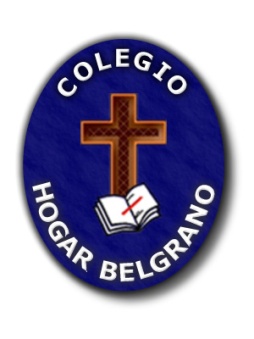 Niveles Inicial y Primario                        Junín, 01 de Octubre de 2.020.Estimada familia, se informa que:1) El valor de la Matrícula para el Ciclo Lectivo 2021 es de Tres Mil Trescientos pesos ($ 3.300). La misma se abonará en tres cuotas de Mil Cien pesos ($ 1.100) cada una, pagaderas en los meses de octubre, noviembre y diciembre.2) Dado que los aranceles no has sido actualizados durante lo transcurrido del presente año, cuando se proceda al ajuste arancelario, se procederá también a la adecuación del valor de la Matrícula y al cobro de la diferencia que resulte de ello.  Comisión Directiva de la Sociedad Belgrano (Entidad propietaria)